от 06.12.2019  № 1399О подготовке проектов о внесении изменений в Правила землепользования и застройки городского округа город-герой ВолгоградВ целях обеспечения городского округа город-герой Волгоград актуальной документацией градостроительного зонирования, на основании обращений Иноземцева Виктора Николаевича от 23 октября 2019 г. б/н, комитета по управлению государственным имуществом Волгоградской области от 25 октября 2019 г. № 21-15/26464, Веселовской Галины Валентиновны от 30 октября 2019 г. б/н, с учетом заключения комиссии по подготовке проекта Правил землепользования и застройки городского округа город-герой Волгоград 
от 08 ноября 2019 г., в соответствии со статьями 31, 33 Градостроительного кодекса Российской Федерации, постановлением главы Волгограда от 16 октября 2018 г. № 20-п «О распределении обязанностей в администрации Волгограда», руководствуясь статьями 38, 39 Устава города-героя Волгограда, администрация ВолгоградаПОСТАНОВЛЯЕТ:1. Подготовить проекты о внесении изменений в Правила землепользования и застройки городского округа город-герой Волгоград, утвержденные решением Волгоградской городской Думы от 21 декабря 2018 г. № 5/115 
«Об утверждении Правил землепользования и застройки городского округа город-герой Волгоград» (далее – проекты), с учетом рекомендаций, содержащихся в заключении комиссии по подготовке проекта правил землепользования и застройки городского округа город-герой Волгоград, созданной постановлением главы Волгограда от 12 февраля 2008 г. № 228 «О создании комиссии по подготовке проекта правил землепользования и застройки городского округа город-герой Волгоград» (далее – комиссия), от 08 ноября 2019 г., согласно предложениям о внесении изменений в Правила землепользования и застройки городского округа город-герой Волгоград, утвержденные решением Волгоградской городской Думы от 21 декабря 2018 г. № 5/115 «Об утверждении Правил землепользования и застройки городского округа город-герой Волгоград», указанным в приложении к настоящему постановлению.2. Утвердить прилагаемые порядок и сроки проведения работ по подготовке проектов.3. Комиссии обеспечить проведение мероприятий по подготовке проектов.4. Департаменту по градостроительству и архитектуре администрации Волгограда обеспечить публикацию информационного сообщения о принятии решения о подготовке проектов в установленном порядке и разместить 
на официальном сайте администрации Волгограда в информационно-телекоммуникационной сети Интернет.5. Настоящее постановление вступает в силу со дня его подписания и подлежит опубликованию в установленном порядке.6. Контроль за исполнением настоящего постановления оставляю
за собой.Заместитель главы Волгограда                                                                                                                          В.П.СидоренкоПриложениек постановлениюадминистрации Волгоградаот 06.12.2019  № 1399Предложенияо внесении изменений в Правила землепользования и застройкигородского округа город-герой Волгоград, утвержденные решениемВолгоградской городской Думы от 21 декабря 2018 г. № 5/115«Об утверждении Правил землепользования и застройкигородского округа город-герой Волгоград»УТВЕРЖДЕНЫпостановлениемадминистрации Волгоградаот 06.12.2019  № 1399ПОРЯДОК И СРОКИпроведения работ по подготовке проектов о внесении изменений в Правила
землепользования и застройки городского округа город-герой Волгоград,утвержденные решением Волгоградской городской Думы от 21 декабря 2018 г. № 5/115 «Об утверждении Правил землепользования и застройки городского округа город-герой Волгоград»Департамент по градостроительству и архитектуре администрации Волгограда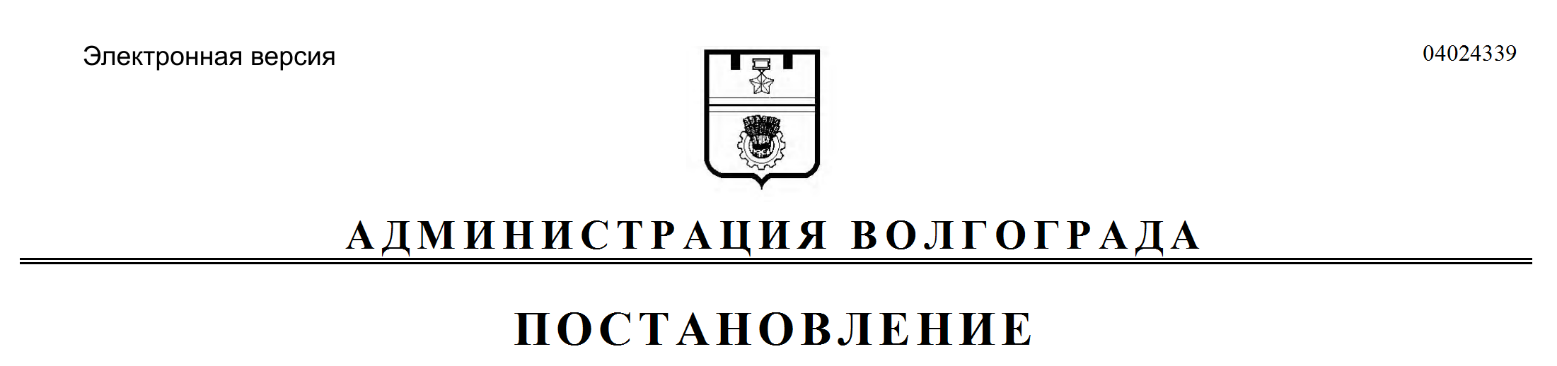 № п/пОснование для предложенияСодержание предложенияСуществующая территориальная зонаПредлагаемое изменение123451.ОбращениеИноземцева ВиктораНиколаевичаот 23 октября 2019 г. б/нИзменить территориальную зону территории в границах земельного участка с кадастровым № 34:34:010027:8 
по ул. Орехово-Зуевской, 16 в Тракторозаводском районе Волгограда 
с зоны объектов коммунальной и транспортной инфраструктур 
IV и V классов опасности (ИТ2) на производственно-деловую зону (П2), установив границы указанных территориальных зон в соответствии 
с положениями статьи 85 Земельного кодекса Российской Федерации и статьи 30 Градостроительного кодекса Российской ФедерацииИТ2П22.Обращениекомитета по управлению государственным имуществом Волгоградской областиот 25 октября 2019 г. 
№ 21-15/26464Изменить территориальную зону территории части квартала 03_04_119, включающей земельный участок 
с кадастровым № 34:34:030104:65 
по ул. Витимской, 15а в Дзержинском районе Волгограда, с жилой зоны индивидуальных жилых домов (Ж1), зоны объектов общественно-делового и жилого назначения за пределами исторического центра Волгограда (Д2-1), зоны объектов общественно-Ж1,Д2-1,Д2-2,Д4-3Д3Продолжение приложенияПродолжение приложенияПродолжение приложенияПродолжение приложенияПродолжение приложения12345делового и жилого назначения на территориях, планируемых к реорганизации (Д2-2), общественно-деловой зоны специализированных объектов научного и учебного назначения (Д4-3) на общественно-деловую зону (Д3), установив границы указанных территориальных зон в соответствии с положениями статьи 85 Земельного кодекса Российской Федерации и статьи 30 Градостроительного кодекса Российской Федерации3.ОбращениеВеселовской ГалиныВалентиновны от 30 октября 2019 г. б/нИзменить территориальную зону территории, ограниченной ул. им. академика Лихачева, кварталом 06_03_028, ул. им. М.А.Шолохова, существующей автомобильной дорогой в продолжение ул. им. Григория Засекина 
на тер. Поселок Горная Поляна в Советском районе Волгограда, с жилой зоны индивидуальных жилых домов (Ж1) 
на зону парков, скверов, садов, бульваров, набережных, пляжей (Р1), 
в границах территории, включающей квартал 06_03_026 общественно-деловую зону специализированных объектов научного и учебного назначения (Д4-3) изменить на общественно-деловую зону специализированных спортивно-зрелищных объектов (Д4-4), территорию ул. им. Зощенко на тер. Поселок Горная Поляна в Советском районе Волгограда отнести к зоне парков, скверов, садов, бульваров, набережных, пляжей (Р1), установив границы указанных территориальных зон в соответствии с положениями статьи 85 Земельного кодекса Российской Федерации и статьи 30 Градостроительного кодекса Российской ФедерацииЖ1,Д4-3Р1,Д4-4№ п/пВиды работСрокиисполненияОтветственныйисполнитель12341.Разработка проектов о внесении изменений в Правила землепользования и застройки городского округа город-герой Волгоград, утвержденные решением Волгоградской городской Думы 
от 21 декабря 2018 г. № 5/115 «Об утверждении Правил землепользования и застройки городского округа город-герой Волгоград» (далее – проекты)30 днейКомиссия по подготовке проекта правил землепользования и застройки городского округа город-герой Волгоград, созданная постановлением главы Волгограда от 12 февраля 2008 г. № 228 
«О создании комиссии по подготовке проекта правил землепользования и застройки городского округа город-герой Волгоград» (далее – комиссия)2.Проверка проектов30 днейДепартамент по градостроительству и архитектуре администрации Волгограда3.Доработка проектов15 днейКомиссия4.Направление проектов для принятия решения о проведении публичных слушанийВ течение трех дней после завершения проверки проектов на соответствие требованиям технических регламентов, Генеральному Департамент по градостроительству и архитектуре администрации Волгограда1234плану Волгограда, утвержденному решением Волгоградской городской Думы 
от 29 июня 2007 г. № 47/1112 
«Об утверждении Генерального плана Волгограда»